                                                                           Escola Municipal de Educação Básica Augustinho Marcon                                                                           Catanduvas(SC), julho de 2020.                                                                           Diretora: Tatiana M. B. Menegat.                                                                                                                                                                                                  Assessora Técnica-Pedagógica: Maristela Apª. B. Baraúna.                                                                           Assessora Técnica-Administrativa: Margarete P. Dutra.                                                                                                                                                              Professora: Jaqueline Demartini                                                                            3º anoATIVIDADE DE INGLÊS - 3º ANO – 06/07 À 10/07           Catanduvas, July 09th 2020Today is Thursday	Opposites – OpostosObserve e leia com atenção os Opposites – Opostos. (Não precisa copiar no caderno).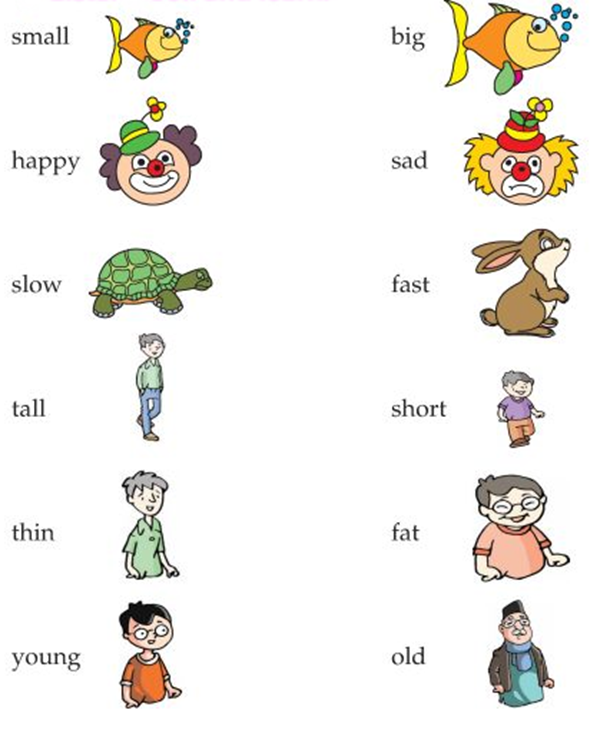 Vamos ouvir e cantar uma música sobre os opostos!Opposites Songs: https://www.youtube.com/watch?v=UBr5COLrjtcATIVIDADE 1 – Desenhe os Opposites – Opostos – em seu caderno e escreva as frases. Veja o exemplo: 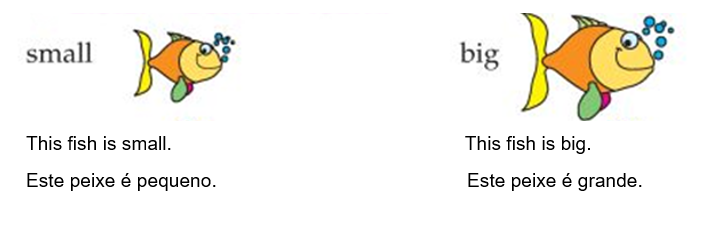 